47INSTRUKCJA RN.22 Instrukcja obsługi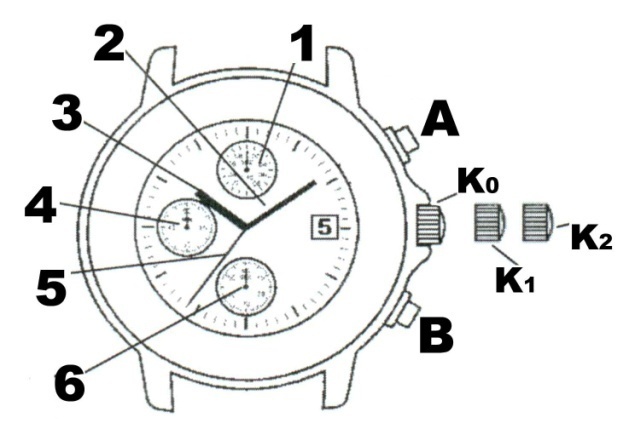 Elementy tarczy i nastawiania:Wskazówka 1/10 sek. chronografu / stoperaWskazówka minutowa Wskazówka godzinowa Wskazówka minutowa chronografu/ stoperaWskazówka sekundowa Wskazówka sekundowa stoperaPrzycisk A – start i stop chronografu/ stoperaPrzycisk B – funkcja split stopera i ukończenie funkcji splitKoronka: przed manipulacjami z koronką należy odkręcić osłonęK0: Koronka w  położeniu wyjściowym – normalny chód zegarkaK1: Koronka w położeniu 1 (wysunięta o jeden skok ): nastawianie datyK2: Koronka w położeniu 2 (wysunięta  o dwa skoki ): nastawianieczasu-  Funkcja chronograf/stoper działa niezależnie od centralnych wskazówek zegarka posługując się małymi tarczkami wewnątrz tarczy głównej- Wskazówka 1/10 sekundy ukazuje zmierzone wartości jedynie w czasie pierwszej minuty pomiaru, potem biegnie w tle, a po zakończeniu pomiaru dobiegnie do właściwego położenia.Nastawianie wskazówek chronografu/ stoperaPrzed rozpoczęciem nastawiania czasu należy sprawdzić, czy wskazówka chronografu 1/10 sekundy jest w położeniu 0 (na 12 godzinie) Jeśli stoper jest w ruchu, należy go resetować naciskaniem przycisków w kolejności: A, BJeśli stoper stoi, resetuje się go naciśnięciem przycisku B Jeśli jest ukazywany split time, resetuje się stoper naciskaniem przycisków w kolejności: B, A, BJeżeli któraś ze wskazówek stopera po resetowaniu nie powróci do punktu 0, należy wskazówki w  punkcie 0 ustawić. Postępuje się następująco:Wysuwa się koronkę do pozycji 2 (o dwa skoki)Naciśnięciem przycisku A lub B resetuje się wszystkie wskazówki stopera, Jeżeli nie powrócą do punktu 0 (na 12 godzinie), naciskaniem przycisków A (1/10sekundowa) lub B (minutowa i sekundowa) ustawia się je na punkt 0. Można przyspieszyć tę funkcję przytrzymaniem przycisku.Pro ukończeniu  nastawiania stopera na punkt 0 koronkę wciskamy do położenia wyjściowego K0.Nastawianie czasuWysuwamy koronkę do pozycji 1 (o jeden skok) i nastawiamy datę o jeden dzień wcześniejszą niż rzeczywista. UWAGA:  Nigdy nie należy nastawiać daty w czasie pomiędzy godzinami 21:00 i 01:11! Zmiana daty następowałaby wówczas w południe zamiast o północy.Aby nastawić czas wysuwamy koronkę do pozycji 2 (o dwa skoki). Po wysunięciu koronki do pozycji 2 sekundowa wskazówka zatrzyma się (można to wykorzystać dla dokładnego nastawienia). Obrotem koronki nastawiamy żądany czas (nie należy naciskać przycisku – rozlegulowałoby to stoper)Po ukończeniu nastawiania czasu wciskamy koronkę ponownie do pozycji wyjściowej. Wskazówka sekundowa ponownie ruszy (co można wykorzystać do dokładnej synchronizacji – na przykład przy sygnale czasu w radio).UWAGA: Dla zachowania wodoszczelności koniecznie należy po zakończeniu manipulacji z koronką zakręcić osłonę!Używanie stopera Stoper funkcjonuje niezależnie od wskazówek centralnych i mierzy czas maksymalnie do godziny (59 minut i 59 sekund)Przykłady pomiarów (trzeba zachować podaną kolejność naciskania przycisków): Pomiar zwykły (na przykład biegu na 100 m): Aby rozpocząć pomiar należy nacisnąć przycisk A. Pomiar kończy się ponownym naciśnięciem przycisku A. Następnie przyciskiem B można dane zerować przygotowując stoper do dalszego mierzenia czasu. Pomiar łączny (na przykład mecz koszykówki z przerwą)Naciśnięcie przycisku A uruchamia pomiar czasu. Ponowne naciśnięcie przycisku A pomiar zatrzymuje (przerwa). Dalsze naciśnięcie A wznawia pomiar (przerwa nie jest wliczona do mierzonego czasu). Kolejne naciśnięcie A kończy pomiar – koniec gry (w tym przykładzie). Przyciskiem B stoper można zerować i przygotować do kolejnego pomiaru. Takich przerw pomiaru może być dowolna ilość.Pomiar dzielony (na przykład bieg na 5km)Naciśnięcie przycisku A uruchamia pomiar czasu. Naciśnięciem przycisku B zatrzymać można wskazówki (na przykład dla zapisania zmierzonego odcinka czasu), ale pomiar czasu trwa dalej choć wskazówki nie poruszają się. Po ponownym naciśnięciu przycisku B wskazówki dobiegają do aktualnie mierzonego czasu i pomiar jest kontynuowany. Takich zatrzymań wskazówek bez przerywania pomiaru może być dowolna ilość. Pomiar kończy się przez naciśnięcie przycisku A, natomiast późniejszym naciśnięciem przycisku B stoper można zerować I przygotować do dalszych pomiarów.UWAGA: Dla zachowania wodoszczelności koniecznie należy po zakończeniu manipulacji z koronką zakręcić osłonę!47INSTRUKCJA RN.22 Instrukcja obsługiElementy tarczy i nastawiania:Wskazówka 1/10 sek. chronografu / stoperaWskazówka minutowa Wskazówka godzinowa Wskazówka minutowa chronografu/ stoperaWskazówka sekundowa Wskazówka sekundowa stoperaPrzycisk A – start i stop chronografu/ stoperaPrzycisk B – funkcja split stopera i ukończenie funkcji splitKoronka: przed manipulacjami z koronką należy odkręcić osłonęK0: Koronka w  położeniu wyjściowym – normalny chód zegarkaK1: Koronka w położeniu 1 (wysunięta o jeden skok ): nastawianie datyK2: Koronka w położeniu 2 (wysunięta  o dwa skoki ): nastawianieczasu-  Funkcja chronograf/stoper działa niezależnie od centralnych wskazówek zegarka posługując się małymi tarczkami wewnątrz tarczy głównej- Wskazówka 1/10 sekundy ukazuje zmierzone wartości jedynie w czasie pierwszej minuty pomiaru, potem biegnie w tle, a po zakończeniu pomiaru dobiegnie do właściwego położenia.Nastawianie wskazówek chronografu/ stoperaPrzed rozpoczęciem nastawiania czasu należy sprawdzić, czy wskazówka chronografu 1/10 sekundy jest w położeniu 0 (na 12 godzinie) Jeśli stoper jest w ruchu, należy go resetować naciskaniem przycisków w kolejności: A, BJeśli stoper stoi, resetuje się go naciśnięciem przycisku B Jeśli jest ukazywany split time, resetuje się stoper naciskaniem przycisków w kolejności: B, A, BJeżeli któraś ze wskazówek stopera po resetowaniu nie powróci do punktu 0, należy wskazówki w  punkcie 0 ustawić. Postępuje się następująco:Wysuwa się koronkę do pozycji 2 (o dwa skoki)Naciśnięciem przycisku A lub B resetuje się wszystkie wskazówki stopera, Jeżeli nie powrócą do punktu 0 (na 12 godzinie), naciskaniem przycisków A (1/10sekundowa) lub B (minutowa i sekundowa) ustawia się je na punkt 0. Można przyspieszyć tę funkcję przytrzymaniem przycisku.Pro ukończeniu  nastawiania stopera na punkt 0 koronkę wciskamy do położenia wyjściowego K0.Nastawianie czasuWysuwamy koronkę do pozycji 1 (o jeden skok) i nastawiamy datę o jeden dzień wcześniejszą niż rzeczywista. UWAGA:  Nigdy nie należy nastawiać daty w czasie pomiędzy godzinami 21:00 i 01:11! Zmiana daty następowałaby wówczas w południe zamiast o północy.Aby nastawić czas wysuwamy koronkę do pozycji 2 (o dwa skoki). Po wysunięciu koronki do pozycji 2 sekundowa wskazówka zatrzyma się (można to wykorzystać dla dokładnego nastawienia). Obrotem koronki nastawiamy żądany czas (nie należy naciskać przycisku – rozlegulowałoby to stoper)Po ukończeniu nastawiania czasu wciskamy koronkę ponownie do pozycji wyjściowej. Wskazówka sekundowa ponownie ruszy (co można wykorzystać do dokładnej synchronizacji – na przykład przy sygnale czasu w radio).UWAGA: Dla zachowania wodoszczelności koniecznie należy po zakończeniu manipulacji z koronką zakręcić osłonę!Używanie stopera Stoper funkcjonuje niezależnie od wskazówek centralnych i mierzy czas maksymalnie do godziny (59 minut i 59 sekund)Przykłady pomiarów (trzeba zachować podaną kolejność naciskania przycisków): Pomiar zwykły (na przykład biegu na 100 m): Aby rozpocząć pomiar należy nacisnąć przycisk A. Pomiar kończy się ponownym naciśnięciem przycisku A. Następnie przyciskiem B można dane zerować przygotowując stoper do dalszego mierzenia czasu. Pomiar łączny (na przykład mecz koszykówki z przerwą)Naciśnięcie przycisku A uruchamia pomiar czasu. Ponowne naciśnięcie przycisku A pomiar zatrzymuje (przerwa). Dalsze naciśnięcie A wznawia pomiar (przerwa nie jest wliczona do mierzonego czasu). Kolejne naciśnięcie A kończy pomiar – koniec gry (w tym przykładzie). Przyciskiem B stoper można zerować i przygotować do kolejnego pomiaru. Takich przerw pomiaru może być dowolna ilość.Pomiar dzielony (na przykład bieg na 5km)Naciśnięcie przycisku A uruchamia pomiar czasu. Naciśnięciem przycisku B zatrzymać można wskazówki (na przykład dla zapisania zmierzonego odcinka czasu), ale pomiar czasu trwa dalej choć wskazówki nie poruszają się. Po ponownym naciśnięciu przycisku B wskazówki dobiegają do aktualnie mierzonego czasu i pomiar jest kontynuowany. Takich zatrzymań wskazówek bez przerywania pomiaru może być dowolna ilość. Pomiar kończy się przez naciśnięcie przycisku A, natomiast późniejszym naciśnięciem przycisku B stoper można zerować I przygotować do dalszych pomiarów.UWAGA: Dla zachowania wodoszczelności koniecznie należy po zakończeniu manipulacji z koronką zakręcić osłonę!